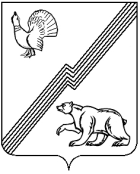 АДМИНИСТРАЦИЯ ГОРОДА ЮГОРСКАХанты-Мансийского автономного округа-ЮгрыПОСТАНОВЛЕНИЕот  _______________		          				                                № ____
Об установлении норматива стоимостиодного квадратного метра общейплощади жилого помещения 	На основании пункта 10 Порядка реализации мероприятия по обеспечению жильем молодых семей государственной программы Российской Федерации «Обеспечение доступным и комфортным жильем и коммунальными услугами граждан Российской Федерации», утвержденного постановлением Правительства Ханты-Мансийского автономного округа – Югры от 29.12.2020 № 643-п «Об организации в Ханты-Мансийском автономном округе – Югре условий реализации жилищных прав граждан», в соответствии с приказом министерства строительства и жилищно-коммунального хозяйства Российской Федерации от 26.02.2021 № 94/пр «О показателях средней рыночной стоимости одного квадратного метра общей площади жилого помещения по субъектам Российской Федерации на II квартал 2021 года»:1. Установить норматив стоимости одного квадратного метра общей площади жилья по муниципальному образованию городской округ город Югорск для расчета размера социальной выплаты в виде субсидии, предоставляемой молодым семьям – участникам мероприятия по обеспечению жильем молодых семей государственной программы Российской Федерации «Обеспечение доступным и комфортным жильем и коммунальными услугами граждан Российской Федерации», утвержденного постановлением Правительства Ханты-Мансийского автономного округа – Югры от 29.12.2020 № 643-п «Об организации в Ханты-Мансийском автономном округе – Югре условий реализации жилищных прав граждан» на II квартал 2021 года, в размере 52 501 (пятьдесят две тысячи пятьсот один) рубль 00 копеек.2. Опубликовать постановление в официальном печатном издании города Югорска и разместить на официальном сайте органов местного самоуправления города Югорска.3. Настоящее постановление вступает в силу после его официального опубликования.4. Контроль за выполнением постановления возложить на начальника управления жилищной политики администрации города Югорска Е.И. Павлову.Глава города Югорска                                                                 А.В. БородкинК постановлению «Об установлении норматива стоимости одного квадратного метра общей площади жилого помещения»Проект МНПА коррупциогенных факторов не содержит __________________ Е.И. ПавловаРассылка: ДМСиГ,  ДЭРиПУ, УЖП, МФЦ, УВПиОС, ОДиАО, Гарант, Консультант+Наименование органа (структурного подразделения) или должности-разработчика проектаДата передачи на согласование и подпись лица, передавшего документДата поступления на согласование и подпись лица, принявшего документДата согласованияРасшифровка подписиУЖПЯковлева М.С.12.10.2020Е.И. Павлова		ЮУД.С. Плотниковперв. зам. главы городаС.Д. ГолинПерв. Зам. главы городаД. А. КрыловДЭР и ПУОРВ НЕ ПОДЛЕЖИТОРВ НЕ ПОДЛЕЖИТОРВ НЕ ПОДЛЕЖИТИ.В. ГрудцынаДЭР и ПУИ.В. Грудцына